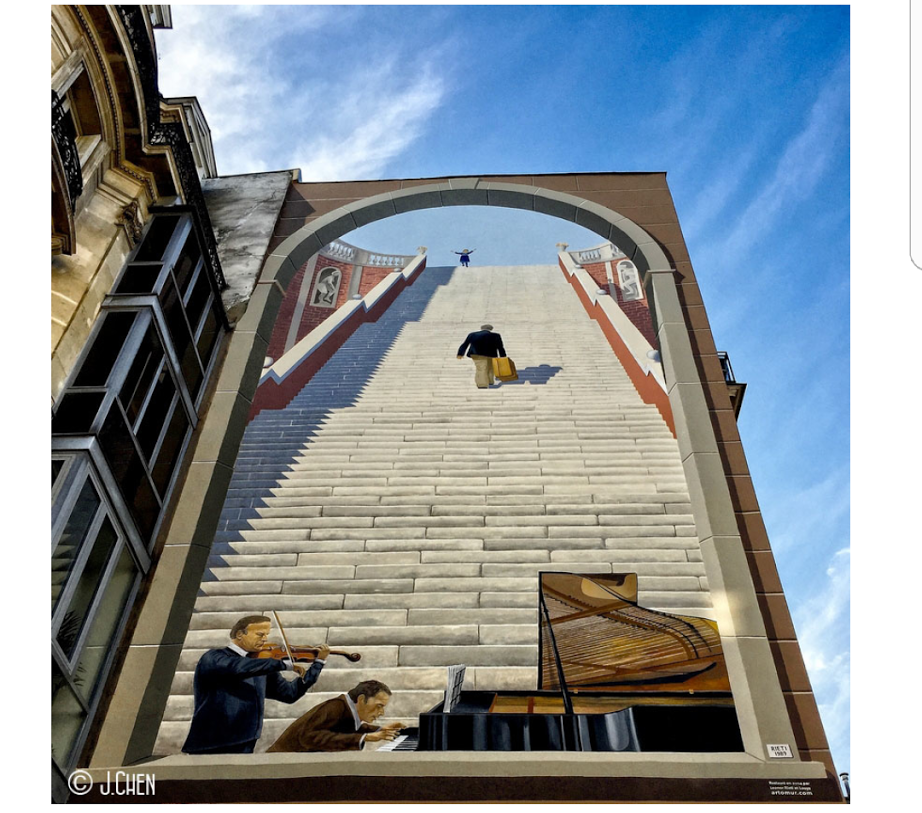 L’œuvre peinte est  de Fabio Rieti.A la demande de La Petite Fabrique d'Ecriture, je vous emmène marche après marche tout là-haut.Ohé  ça vient de là-haut ! Les bras en croix, elle m’appelle.C’est tellement beau, Viens voir comme la vie est belle ! Je lève les yeux, le vertige me cueille…Mais comment a-t-elle fait pour grimper toutes ces marches ?Une marche après l’autre pardi ! C’est le chemin de la vie, et c’est moi là-haut !Jouez violon, jouez piano !Au début c’est facile, j’apprends à marcherPapa maman sont là pour m’aider,Alors je grimpe sans m’essouffler,J’ai envie de tout gagner !Jouez violon, jouez piano !Et puis ça se compliqueSans que je me l’explique,Les marches deviennent moins chicsC’est ça le hic !Jouez violon, jouez piano !Je monte, je redescendsUn pas en arrière puis en avant,Je veux monter c’est tentantMais drôlement fatiguant !L’escalier de la vie,Avec ses bonheurs et ses soucis.Je monte je monte oui,J’hésite parfois aussi.Jouez violon, jouez piano !Je regarde les marches,Allez courage, à l’arrache,Je ne joue plus à cache-cache,J’arrive là-haut avec panache !Jouez violon, jouez piano, jouez de plus belle !C’est vrai que la vie est belle,Elle vaut la peineQue je me démène !Je suis là-haut,Mais l’escalier monte encore plus haut !« Ohé de là-haut » …..les aigles ne montent pas par l’escalierDans :  L'ÉducateurCELPour les enseignantsrevueTechniques pédagogiques › gestion de l'hétérogénéitéJuillet 1951